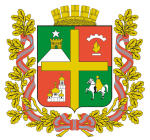 КОМИТЕТ ФИЗИЧЕСКОЙ КУЛЬТУРЫ И СПОРТААДМИНИСТРАЦИИ ГОРОДА СТАВРОПОЛЯ ПРИКАЗ24.10.2022                   		   г.  Ставрополь                              	    № 250-ОДОб утверждении Порядка составления и утверждения отчета о результатах деятельности муниципального учреждения города Ставрополя, подведомственного комитету физической культуры и спорта администрации города Ставрополя, и об использовании закрепленного за ними муниципального имущества города СтаврополяВ соответствии с Общими требованиями к порядку составления 
и утверждения отчета о результатах деятельности государственного (муниципального) учреждения и об использовании закрепленного за ним государственного (муниципального) имущества, утвержденными приказом Министерства финансов Российской Федерации от 30 сентября 2010 г. 
№ 114н, Порядком осуществления ведомственного контроля 
за деятельностью муниципальных учреждений муниципального образования города Ставрополя Ставропольского края, утвержденным постановлением администрации города Ставрополя от 16.03.2021 № 461 ПРИКАЗЫВАЮ:1.Утвердить Порядок составления и утверждения отчета о результатах деятельности муниципального учреждения города Ставрополя, подведомственного комитету физической культуры и спорта администрации города Ставрополя, и об использовании закрепленного за ними муниципального имущества города Ставрополя, согласно приложению.2. Настоящий приказ вступает в силу с момента его подписания.3. Контроль исполнения настоящего приказа оставляю за собой.Руководитель комитетафизической культуры и спортаадминистрации города Ставрополя                                              В.В. БельчиковПриложениек приказу руководителя комитетафизической культуры и спортаадминистрации города Ставрополяот	.	.2022 №	ПОРЯДОКсоставления и утверждения отчета о результатах деятельностимуниципального учреждения города Ставрополя, подведомственного комитету физической культуры и спорта администрации города Ставрополя, и об использовании закрепленного за ними муниципального имущества города СтаврополяОбщие положения1. Настоящий Порядок устанавливает требования к составлению и утверждению отчета о результатах деятельности муниципального учреждения города Ставрополя, подведомственного комитету физической культуры и спорта администрации города Ставрополя, и об использовании закрепленного за ним муниципального имущества города Ставрополя 
(далее – Отчет).Порядок составления Отчета2. Отчет составляется муниципальными учреждениями города Ставрополя, подведомственными комитету физической культуры и спорта администрации города Ставрополя, города Ставрополя, подведомственными комитету физической культуры и спорта администрации города Ставрополя (далее соответственно – учреждение, муниципальное бюджетное учреждение, муниципальное казенное учреждение) в соответствии с общими требованиями, установленными Министерством финансов Российской Федерации, и с учетом требований законодательства Российской Федерации о государственной тайне.3. Отчет составляется в валюте Российской Федерации (в части показателей в денежном выражении) по состоянию на 1 января года, следующего за отчетным.4. Отчет учреждения составляется в разрезе следующих разделов:1) раздел 1 «Общие сведения об учреждении»;2) раздел 2 «Результат деятельности учреждения»;3) раздел 3 «Об использовании имущества, закрепленного за учреждением».5. В разделе 1 «Общие сведения об учреждении» указываются:1) исчерпывающий перечень видов деятельности (с указанием основных видов деятельности и иных видов деятельности, не являющихся основными), которые учреждение вправе осуществлять в соответствии с его учредительными документами;2) перечень услуг (работ), которые оказываются потребителям за плату в случаях, предусмотренных нормативными правовыми актами, с указанием потребителей указанных услуг (работ);3) перечень разрешительных документов (с указанием номеров, даты выдачи и срока действия), на основании которых учреждение осуществляет деятельность (свидетельство о государственной регистрации учреждения, лицензии и другие разрешительные документы);4) количество штатных единиц учреждения (указываются данные о количественном составе и квалификации сотрудников учреждения на начало и на конец отчетного года; в случае изменения количества штатных единиц учреждения указываются причины, приведшие к их изменению на конец отчетного периода);5) количество вакансий на начало и конец отчетного периода;6) среднегодовая численность работников учреждения;7) средняя заработная плата сотрудников учреждения.6. В разделе 2 «Результат деятельности учреждения» указываются:1) изменение (увеличение, уменьшение) балансовой (остаточной) стоимости нефинансовых активов относительно предыдущего отчетного года (в процентах);2) общая сумма выставленных требований в возмещение ущерба по недостачам и хищениям материальных ценностей, денежных средств, а также от порчи материальных ценностей;3) изменения (увеличение, уменьшение) дебиторской и кредиторской задолженности учреждения в разрезе поступлений (выплат), предусмотренных планом финансово-хозяйственной деятельности учреждения (далее - план), относительно предыдущего отчетного года (в процентах) с указанием причин образования просроченной кредиторской задолженности, а также дебиторской задолженности, нереальной к взысканию;4) суммы доходов, полученных учреждением от оказания платных услуг (выполнения работ);5) информация об исполнении муниципального задания с указанием причин отклонения от запланированных значений;6) цены (тарифы) на платные услуги (работы), оказываемые потребителям (в динамике в течение отчетного периода);7) общее количество потребителей, воспользовавшихся услугами (работами) учреждения (в том числе платными для потребителей);8) количество жалоб потребителей и принятые по результатам их рассмотрения меры.7. Муниципальные казенные учреждения помимо информации, указанной в пункте 6 настоящего Порядка, в разделе 2 «Результат деятельности учреждения» указывают следующие сведения:1) показатели кассового исполнения бюджетной сметы учреждения;2) показатели доведенных учреждению лимитов бюджетных обязательств.8. Муниципальные бюджетные учреждения помимо информации, указанной в пункте 6 настоящего Порядка, в разделе 2 «Результат деятельности учреждения» указывают следующие сведения:1) суммы кассовых и плановых поступлений (с учетом возвратов) в разрезе поступлений, предусмотренных планом;2) суммы кассовых и плановых выплат (с учетом восстановленных кассовых выплат) в разрезе выплат, предусмотренных планом.9. В разделе 3 «Об использовании имущества, закрепленного за учреждением» муниципальными бюджетными и казенными учреждениями указываются на начало и на конец отчетного года:1) общая балансовая (остаточная) стоимость недвижимого имущества, находящегося у учреждения на праве оперативного управления;2) общая балансовая (остаточная) стоимость недвижимого имущества, находящегося у учреждения на праве оперативного управления и переданного в аренду;3) общая балансовая (остаточная) стоимость недвижимого имущества, находящегося у учреждения на праве оперативного управления и переданного в безвозмездное пользование;4) общая балансовая (остаточная) стоимость движимого имущества, находящегося у учреждения на праве оперативного управления;5) общая балансовая (остаточная) стоимость движимого имущества, находящегося у учреждения на праве оперативного управления и переданного в аренду;6) общая балансовая (остаточная) стоимость движимого имущества, находящегося у учреждения на праве оперативного управления и переданного в безвозмездное пользование;7) общая площадь объектов недвижимого имущества, находящегося у учреждения на праве оперативного управления;8) общая площадь объектов недвижимого имущества, находящегося у учреждения на праве оперативного управления и переданного в аренду;9) общая площадь объектов недвижимого имущества, находящегося у учреждения на праве оперативного управления и переданного в безвозмездное пользование;10) количество объектов недвижимого имущества, находящегося у учреждения на праве оперативного управления;11) объем средств, полученных в отчетном году от распоряжения в установленном порядке имуществом, находящимся у учреждения на праве оперативного управления;12) площадь земельных участков, предоставленных учреждению в постоянное (бессрочное) пользование;13) правоустанавливающий документ на земельный участок, предоставленный учреждению в постоянное (бессрочное) пользование.10. Муниципальные бюджетные учреждения помимо информации, указанной в пункте 9 настоящего Порядка, в разделе 3 «Об использовании имущества, закрепленного за учреждением» указывают следующие сведения:1) общая балансовая (остаточная) стоимость недвижимого имущества, приобретенного учреждением в отчетном году за счет средств, выделенных комитетом физической культуры и спорта администрации города Ставрополя, учреждению на указанные цели;2) общая балансовая (остаточная) стоимость недвижимого имущества, приобретенного учреждением в отчетном году за счет доходов, полученных от платных услуг и иной приносящей доход деятельности;3) общая балансовая (остаточная) стоимость особо ценного движимого имущества, находящегося у учреждения на праве оперативного управления.Порядок утверждения и опубликования Отчета11. Отчет муниципальных бюджетных и казенных учреждений представляется на утверждение в комитет физической культуры и спорта администрации города Ставрополя в срок, установленный для представления годовой бухгалтерской отчетности.12. Комитет физической культуры и спорта администрации города Ставрополя рассматривает Отчет в течение 10 рабочих дней, следующих за днем поступления Отчета, и утверждает его или возвращает на доработку с указанием причин, послуживших основанием для его возврата.13. Учреждение представляет Отчет, утвержденный и согласованный в соответствии с настоящим Порядком, для его размещения на официальном сайте в сети Интернет в соответствии с Федеральным законом от 12.01.1996 № 7-ФЗ «О некоммерческих организациях» с учетом требований законодательства Российской Федерации о защите государственной тайны.14. Руководитель учреждения несет ответственность за соблюдение настоящего Порядка составления и утверждения Отчета.Заместитель руководителя комитета физической культуры и спорта администрации города Ставрополя	 					О.П. ПоповаПриложение 1к порядку составления и утверждения отчета о результатах деятельности муниципального учреждения города Ставрополя, подведомственного комитету физической культуры и спорта администрации города Ставрополя,  и об использовании закрепленного за ними муниципального имущества города СтаврополяТИПОВАЯ ФОРМАотчета о результатах деятельности муниципального бюджетного учреждения и об использовании закрепленного за ним муниципального имущества1. Титульный лист.УТВЕРЖДАЮ:руководитель комитетафизической культуры и спортаадминистрации города Ставрополя_____________________________(подпись) (расшифровка подписи)«___» ___________ 20___ гОТЧЕТо результатах деятельности_______________________________________(наименование муниципального учреждения)и об использовании закрепленного за ниммуниципального имущества по состояниюна 1 января 20___ г.____________________________________________Комитет физической культуры и спорта администрации города Ставрополясоставлен «___» ________ 20___ г.2. Содержание отчета.Раздел 1. Общие сведения об учрежденииРаздел 2. Результат деятельности учрежденияРаздел 3. Об использовании имущества, закрепленного за учреждениемРуководитель учреждения ___________________ __________________________ (подпись) 		(Ф.И.О. руководителя)«___» ____________ 20__ г.Экономист учреждения ___________________ __________________________ 				(подпись)		 (Ф.И.О. экономиста)«___» ____________ 20__ г.Приложение 2к порядку составления и утверждения отчета о результатах деятельности муниципального учреждения города Ставрополя, подведомственного комитету физической культуры и спорта администрации города Ставрополя,  и об использовании закрепленного за ними муниципального имущества города Ставрополя 1. Титульный лист.УТВЕРЖДАЮ:руководитель комитетафизической культуры и спортаадминистрации города Ставрополя__________________________(подпись) (расшифровка подписи)«___» ___________ 20___ гОТЧЕТо результатах деятельности_______________________________________(наименование муниципального учреждения)и об использовании закрепленного за ниммуниципального имущества по состояниюна 1 января 20___ г.____________________________________________Комитет физической культуры и спорта администрации города Ставрополясоставлен «___» ________ 20___ г.2. Содержание отчетаРаздел 1. Общие сведения об учрежденииРаздел 2. Результат деятельности учрежденияРаздел 3. Об использовании имущества, закрепленного за учреждениемРуководитель учреждения ___________________ __________________________ (подпись) 		(Ф.И.О. руководителя)«___» ____________ 20__ г.Экономист учреждения ___________________ __________________________ 				(подпись)		 (Ф.И.О. экономиста)«___» ____________ 20__ г.	№ п/пНаименование показателяНаименование показателя1.1Перечень основных видов деятельности1.2Перечень иных видов деятельности1.3Перечень услуг (работ), которые оказываются потребителям за плату в случаях, предусмотренных нормативными правовыми актами, с указанием потребителей указанных услуг (работ)1.4Перечень разрешительных документов№ п/пНаименование показателяЕд.измеренияНа начало отчетного годаНа конец отчетного годаПримечание1.5Количество штатных единиц и квалификация сотрудников(Указать причины изменения на конец отчетного периода)1.6Количество вакансий1.7Среднегодовая численность работников1.8Средняя заработная плата сотрудников учреждения№ п/пНаименование показателяНа начало отчетного периодаНа конец отчетного периодаИзменение в %Примечание2.1Темп прироста балансовой (остаточной) стоимости нефинансовых активов к предыдущему году2.2Увеличение (уменьшение) дебиторской и кредиторской задолженности учреждения в разрезе поступлений (выплат), предусмотренных планом финансово-хозяйственной деятельности муниципального учреждения, к предыдущему году(Указать причину образования)№ п/пНаименование показателяНа начало отчетного годаНа конец отчетного годаПримечание2.3Общая сумма выставленных требований в возмещение ущерба по недостачам и хищениям материальных ценностей, денежных средств, а также от порчи материальных ценностей2.4Суммы доходов, полученных от оказания платных услуг (выполнения работ)2.5Информация об исполнении муниципального задания(Указать причину отклонения)2.6Цены (тарифы) на платные услуги (работы), оказываемые (выполняемые) потребителям (в динамике в течение отчетного периода)2.7Общее количество потребителей, воспользовавшихся услугами (работами) учреждения, в том числе количество потребителей, воспользовавшихся бесплатными, частично платными и полностью платными для потребителей услугами (работами), по видам услуг (работ)2.8Количество жалоб потребителей и принятые по результатам их рассмотрения мерыПоказательПланКассовое исполнениеОстаток средств на начало периодаПоступления, всегоВ том числе:- субсидии на выполнение муниципального задания- целевые субсидии- бюджетные инвестиции- поступления от оказания учреждением услуг (выполнения работ), относящихся в соответствии с уставом учреждения к его основным видам деятельности, предоставление которых для физических и юридических лиц осуществляется на платной основе, а также поступления от иной приносящей доход деятельностиВыплаты, всего (в т.ч. в разрезе поступлений)В том числе:Оплата труда и начисления на выплаты по оплате труда, всегоиз них:- заработная плата- прочие выплаты- начисления на выплаты по оплате трудаОплата работ, услуг, всегоиз них:- услуги связи- транспортные услуги- коммунальные услуги- арендная плата за пользование имуществом- работы, услуги по содержанию имущества- прочие работы, услугиПриобретение нефинансовых активов, всегоиз них:- приобретение основных средств- приобретение нематериальных активов- приобретение материальных запасовПособия по социальной помощи населениюПрочие расходыИные выплаты, не запрещенные законодательством Российской ФедерацииОстаток средств на конец периода № п/пПоказательНа начало отчетного годаНа конец отчетного года3.1Общая балансовая (остаточная) стоимость недвижимого имущества, находящегося у учреждения на праве оперативного управления, тыс. руб.3.2Общая балансовая (остаточная) стоимость недвижимого имущества, находящегося у учреждения на праве оперативного управления и переданного в аренду, тыс. руб.3.3Общая балансовая (остаточная) стоимость недвижимого имущества, находящегося у учреждения на праве оперативного управления и переданного в безвозмездное пользование, тыс. руб.3.4Общая балансовая (остаточная) стоимость движимого имущества, находящегося у учреждения на праве оперативного управления, тыс. руб.3.5Общая балансовая (остаточная) стоимость движимого имущества, находящегося у учреждения на праве оперативного управления и переданного в аренду, тыс. руб.3.6Общая балансовая (остаточная) стоимость движимого имущества, находящегося у учреждения на праве оперативного управления и переданного в безвозмездное пользование, тыс. руб.3.7Общая площадь объектов недвижимого имущества, находящегося у учреждения на праве оперативного управления, кв. м3.8Общая площадь объектов недвижимого имущества, находящегося у учреждения на праве оперативного управления и переданного в аренду, кв. м3.9Общая площадь объектов недвижимого имущества, находящегося у учреждения на праве оперативного управления и переданного в безвозмездное пользование, кв. м3.10Количество объектов недвижимого имущества, находящегося у учреждения на праве оперативного управления, ед.3.11Объем средств, полученных в отчетном году от распоряжения в установленном порядке имуществом, находящимся у учреждения на праве оперативного управления, тыс. руб.3.12Площадь земельных участков, предоставленных учреждению в постоянное (бессрочное) пользование, кв. м (с указанием кадастрового номера земельного участка)3.13Правоустанавливающий документ на земельный участок, предоставленный учреждению в постоянное (бессрочное) пользование3.14Общая балансовая (остаточная) стоимость недвижимого имущества, приобретенного учреждением в отчетном году за счет средств, выделенных органом, осуществляющим функции и полномочия учредителя, учреждению на указанные цели3.15Общая балансовая (остаточная) стоимость недвижимого имущества, приобретенного учреждением в отчетном году за счет доходов, полученных от платных услуг и иной приносящей доход деятельности3.16Общая балансовая (остаточная) стоимость особо ценного движимого имущества, находящегося у учреждения на праве оперативного управления№ п/пНаименование показателяНаименование показателя1.1Перечень основных видов деятельности1.2Перечень иных видов деятельности1.3Перечень услуг (работ), которые оказываются потребителям за плату в случаях, предусмотренных нормативными правовыми актами, с указанием потребителей указанных услуг (работ)1.4Перечень разрешительных документов№ п/пНаименование показателяЕд.измеренияНа начало отчетного годаНа конец отчетного годаПримечание1.5Количество штатных единиц и квалификация сотрудников(Указать причины изменения на конец отчетного периода)1.6Количество вакансий1.7Среднегодовая численность работников1.8Средняя заработная плата сотрудников учреждения№ п/пНаименование показателяНа начало отчетного периодаНа конец отчетного периодаИзменение в %Примечание2.1Темп прироста балансовой (остаточной) стоимости нефинансовых активов к предыдущему году2.2Увеличение (уменьшение) дебиторской и кредиторской задолженности учреждения в разрезе поступлений (выплат), предусмотренных планом финансово-хозяйственной деятельности муниципального учреждения, к предыдущему году(Указать причину образования)№ п/пНаименование показателяНа начало отчетного годаНа конец отчетного годаПримечание2.3Общая сумма выставленных требований в возмещение ущерба по недостачам и хищениям материальных ценностей, денежных средств, а также от порчи материальных ценностей2.4Суммы доходов, полученных от оказания платных услуг (выполнения работ)2.5Информация об исполнении муниципального задания(Указать причину отклонения)2.6Цены (тарифы) на платные услуги (работы), оказываемые (выполняемые) потребителям (в динамике в течение отчетного периода)2.7Общее количество потребителей, воспользовавшихся услугами (работами) учреждения, в том числе количество потребителей, воспользовавшихся бесплатными, частично платными и полностью платными для потребителей услугами (работами), по видам услуг (работ)2.8Количество жалоб потребителей и принятые по результатам их рассмотрения меры2.9Лимиты бюджетных обязательств2.10Кассовое исполнение бюджетной сметы № п/пПоказательНа начало отчетного годаНа конец отчетного года3.1Общая балансовая (остаточная) стоимость недвижимого имущества, находящегося у учреждения на праве оперативного управления, тыс. руб.3.2Общая балансовая (остаточная) стоимость недвижимого имущества, находящегося у учреждения на праве оперативного управления и переданного в аренду, тыс. руб.3.3Общая балансовая (остаточная) стоимость недвижимого имущества, находящегося у учреждения на праве оперативного управления и переданного в безвозмездное пользование, тыс. руб.3.4Общая балансовая (остаточная) стоимость движимого имущества, находящегося у учреждения на праве оперативного управления, тыс. руб.3.5Общая балансовая (остаточная) стоимость движимого имущества, находящегося у учреждения на праве оперативного управления и переданного в аренду, тыс. руб.3.6Общая балансовая (остаточная) стоимость движимого имущества, находящегося у учреждения на праве оперативного управления и переданного в безвозмездное пользование, тыс. руб.3.7Общая площадь объектов недвижимого имущества, находящегося у учреждения на праве оперативного управления, кв. м3.8Общая площадь объектов недвижимого имущества, находящегося у учреждения на праве оперативного управления и переданного в аренду, кв. м3.9Общая площадь объектов недвижимого имущества, находящегося у учреждения на праве оперативного управления и переданного в безвозмездное пользование, кв. м3.10Количество объектов недвижимого имущества, находящегося у учреждения на праве оперативного управления, ед.3.11Объем средств, полученных в отчетном году от распоряжения в установленном порядке имуществом, находящимся у учреждения на праве оперативного управления, тыс. руб.3.12Площадь земельных участков, предоставленных учреждению в постоянное (бессрочное) пользование, кв. м (с указанием кадастрового номера земельного участка)3.13Правоустанавливающий документ на земельный участок, предоставленный учреждению в постоянное (бессрочное) пользование